Dear Parent/CarerRattray Primary School Refurbishment UpdateAs we all prepare for the start of the new term, I wanted to update you on the ongoing works at our school. Unfortunately, due to issues outwith the Council’s control, the opening of our new nursery was delayed until 18 July and I am pleased to advise that the pupils and staff are enjoying their new improved facilities. This delay has however impacted progress on works to the areas of the school which the nursery used during the construction of their facilities. While the contractors have been onsite throughout the holidays, these rooms will not be completed prior to the start of the new term. However, on a more positive note, all of the classrooms were completed prior to Christmas last year and the contractor has been working in the corridors, the halls and plant room over the holidays. New ceilings have been installed, a significant amount of redecoration and reflooring has been completed. In addition, remedial work has been done to remove the old heating system while the new system connections are being completed. New wall bars and court markings have also been installed in the Community Connect building to improve the PE facilities for the school. While the final phases of the works are completed, the size of the contractors’ compound has been reduced, allowing the link from the front to the back playground to be reinstated and removing the need for the pupils to be walked round the compound to reach the back playground. Children will continue to have access to the additional play area within the Common until the project has been completed.The Project Manager has asked me to express her gratitude to the pupils, parents, carers, staff, and the wider community for their patience and understanding while the works to fully upgrade the infrastructure and furniture within our school and to extend our nursery have been taking place. Unfortunately, the impact of the Covid pandemic is still being felt with labour shortages due to illness, the war in the Ukraine and the current economic situation is impacting costs and delivery of materials; all of these factors have led to the project extending into this academic year. I would want to pass on to you the assurances of the contractor and all members of the Project Team that every effort is being made to complete the job as quickly as possible whilst maintaining the safety and comfort of the pupils and staff within the school.Yours sincerely 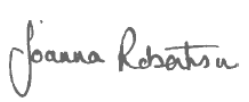 Joanna RobertsonHeadteacher 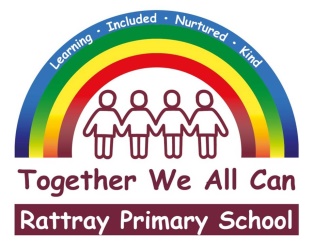 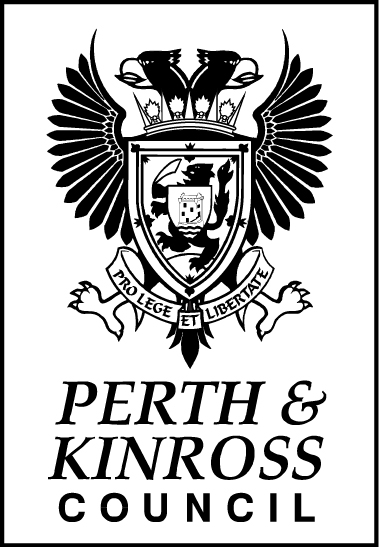 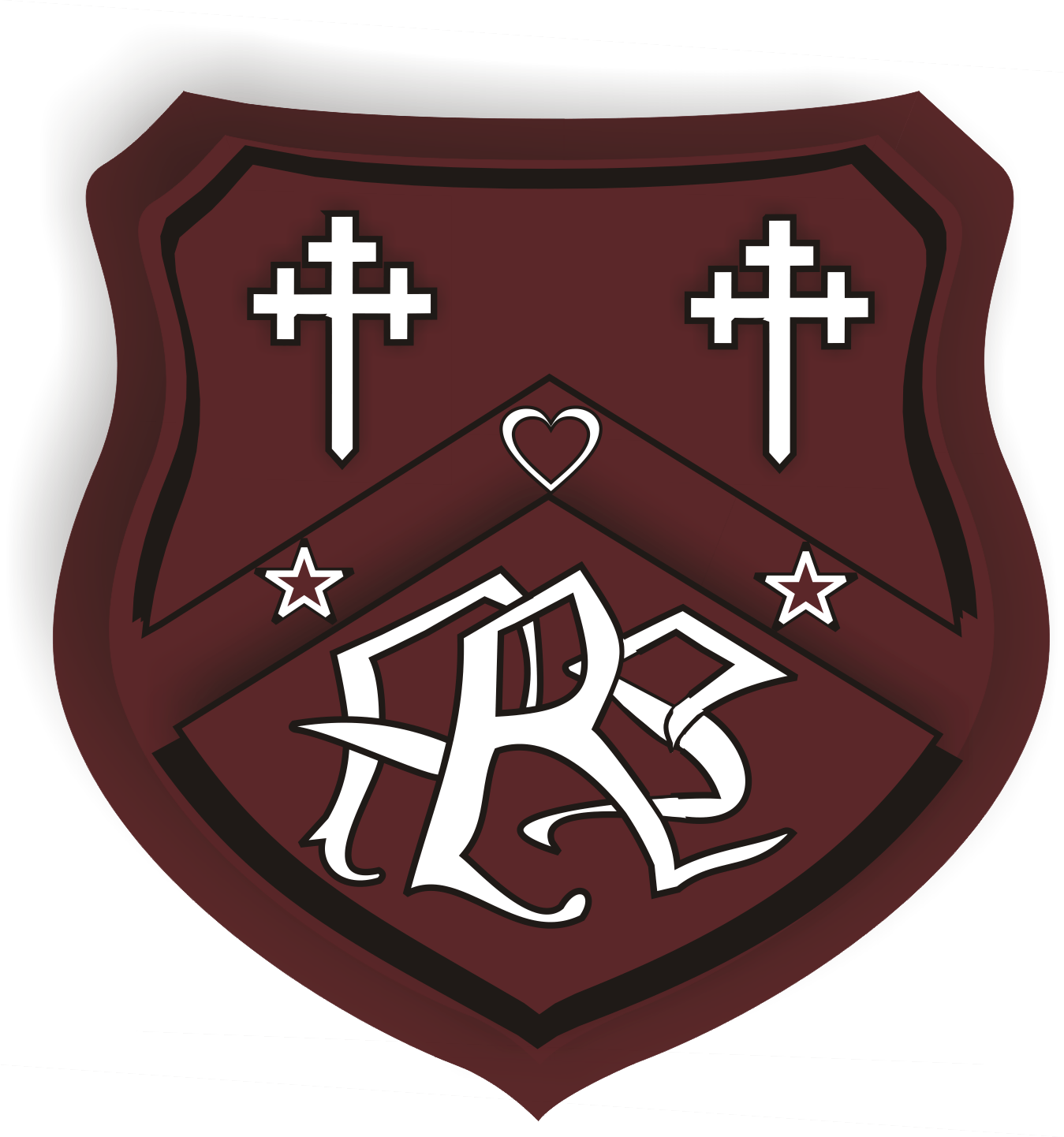 Joanna RobertsonHeadteacher Rattray Primary School, High Street, Rattray,BLAIRGOWRIE, PH10 7DG01250-871980Email: rattray@pkc.gov.uk15 August 2022  Joanna RobertsonHeadteacher Rattray Primary School, High Street, Rattray,BLAIRGOWRIE, PH10 7DG01250-871980Email: rattray@pkc.gov.uk15 August 2022  